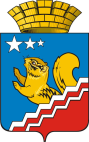 Свердловская областьГЛАВА ВОЛЧАНСКОГО ГОРОДСКОГО ОКРУГАПОСТАНОВЛЕНИЕ14.12.2018 года        	      	                                     		                                                       № 610г. ВолчанскОб утверждении Порядка составления, утверждения и ведения бюджетных смет администрации Волчанского городского округа  и подведомственного казенного учрежденияВ соответствии со статьями 158, 161, 162, 221 Бюджетного кодекса Российской Федерации, Общими требованиями к порядку составления, утверждения и ведения бюджетной сметы казенного учреждения, утвержденными Приказом Минфина России от 14.02.2018 №26н, руководствуясь Уставом Волчанского городского округа, ПОСТАНОВЛЯЮ:Утвердить Порядок составления, утверждения и ведения бюджетных смет администрации Волчанского городского округа и подведомственного казенного учреждения (прилагается).Настоящее постановление применяется при составлении, утверждении и ведении бюджетных смет администрации Волчанского городского округа и подведомственного казенного учреждения на 2019 год и плановый период 2020 и 2021 годов и последующие годы.Подведомственному казенному учреждению администрации Волчанского городского округа руководствоваться данным Порядком.Настоящее постановление обнародовать на официальном сайте Волчанского городского округа в сети Интернет (http://www.admvolchansk.ru).Контроль за исполнением настоящего постановления возложить на начальника отдела отчетности и учета Никкель Е.А.Глава городского округа                                                                        А.В. ВервейнПОРЯДОК СОСТАВЛЕНИЯ, УТВЕРЖДЕНИЯ И ВЕДЕНИЯ БЮДЖЕТНЫХ СМЕТ АДМИНИСТРАЦИИ ВОЛЧАНСКОГО ГОРОДСКОГО ОКРУГА И ПОДВЕДОМСТВЕННОГО КАЗЕННОГО УЧРЕЖДЕНИЯ1. ОБЩИЕ ПОЛОЖЕНИЯ1.1. Порядок составления, утверждения и ведения бюджетных смет администрации Волчанского городского округа и подведомственного казенного учреждения (далее - Порядок), разработан в соответствии со статьями 158, 161, 162,  221 Бюджетного кодекса Российской Федерации  и Общими требованиями к порядку составления, утверждения и ведения бюджетной сметы казенного учреждения, утвержденными Приказом Минфина России от 14.02.2018 № 26н.1.2. Настоящий Порядок определяет правила составления, утверждения и ведения бюджетных смет администрации Волчанского городского округа и муниципального казенного учреждения, подведомственного администрации Волчанского городского округа (далее - Администрация, учреждение).2. СОСТАВЛЕНИЕ БЮДЖЕТНЫХ СМЕТ2.1. Составлением сметы в целях настоящего Порядка является установление объема и распределения направлений расходов бюджета на срок решения о бюджете на очередной финансовый год (на очередной финансовый год и плановый период) на основании доведенных до учреждения в установленном законодательством Российской Федерации порядке лимитов бюджетных обязательств на принятие и (или) исполнение бюджетных обязательств по обеспечению выполнения функций казенного учреждения, включая бюджетные обязательства по предоставлению бюджетных инвестиций и субсидий юридическим лицам (в том числе субсидии бюджетным и автономным учреждениям) (далее - лимиты бюджетных обязательств).В смете справочно указываются объем и распределение направлений расходов на исполнение публичных нормативных обязательств.В смете дополнительно утверждаются иные показатели предусмотренные, установленным главным распорядителем бюджетных средств Порядком главного распорядителя бюджетных средств (далее - Порядок ведения сметы).2.2. Показатели сметы формируются в разрезе кодов классификации расходов бюджетов бюджетной классификации Российской Федерации с детализацией по кодам подгрупп и элементов видов расходов классификации расходов бюджетов и кодов дополнительной детализации показателей сметы по установленным Министерством финансов Российской Федерации кодам статей (подстатей) групп (статей) классификации операций сектора государственного управления (кодам аналитических показателей) в пределах доведенных лимитов бюджетных обязательств.2.3. Смета составляется учреждением путем формирования показателей сметы на второй год планового периода и внесения изменений в утвержденные показатели сметы на очередной финансовый год и плановый период. Рекомендуемые образцы указанных в абзаце первом настоящего пункта документов приведены в приложениях № 1 и 2 настоящего Порядка.Смета составляется на основании обоснований (расчетов) плановых сметных показателей, являющихся неотъемлемой частью сметы, в том числе:штатное расписание;расчет фонда оплаты труда работников;экономическое обоснование расходов с расшифровками.Обоснования (расчеты) плановых сметных показателей составляются в процессе формирования проекта решения о бюджете на очередной финансовый год (на очередной финансовый год и плановый период) и утверждаются в соответствии с главой III настоящего Порядка. Формирование проекта сметы на очередной финансовый год (на очередной финансовый год и плановый период) осуществляется в соответствии со сроками, установленными в Порядке ведения сметы.2.4. Смета реорганизуемого учреждения составляется в соответствии с Порядком главного распорядителя бюджетных средств, в ведение которого перешло реорганизуемое учреждение, на период текущего финансового года (текущего финансового года и планового периода) в объеме доведенных учреждению лимитов бюджетных обязательств на текущий финансовый год (текущий финансовый год и плановый период).2.5. Смета составляется учреждением в трех экземплярах: первый экземпляр утвержденной сметы – главному распорядителю бюджетных средств, второй - Финансовому отделу администрации Волчанского городского округа, третий – учреждению.3. УТВЕРЖДЕНИЕ БЮДЖЕТНЫХ СМЕТ3.1. Смета учреждения, являющегося органом местного самоуправления, осуществляющим бюджетные полномочия главного распорядителя бюджетных средств, утверждается руководителем главного распорядителя бюджетных средств или иным лицом, уполномоченным действовать в установленном законодательством Российской Федерации порядке от имени главного распорядителя бюджетных средств (далее - руководитель главного распорядителя бюджетных средств).Смета учреждения, не осуществляющего бюджетные полномочия главного распорядителя бюджетных средств, утверждается руководителем учреждения или иным лицом, уполномоченным действовать в установленном законодательством Российской Федерации порядке от имени учреждения (далее - руководитель учреждения).Обоснования (расчеты) плановых сметных показателей утверждаются руководителем учреждения.3.2. В случае доведения муниципального задания на оказание муниципальных услуг (выполнение работ) до подведомственного учреждения, руководитель главного распорядителя бюджетных средств предоставляет в соответствии с Порядком ведения сметы руководителю учреждения право утверждать смету учреждения.3.3. В случае выявления нарушений бюджетного законодательства Российской Федерации, допущенных руководителем учреждения при исполнении сметы руководитель главного распорядителя бюджетных средств вправе в соответствии с Порядком ведения сметы ограничить предоставленное право утверждать смету учреждения руководителю учреждения.3.4. Утвержденные сметы с обоснованиями (расчетами) плановых сметных показателей, использованными при формировании сметы, направляются учреждением главному распорядителю бюджетных средств не позднее одного рабочего дня после утверждения сметы.3.5. Сметы составляются и утверждаются не позднее 10 рабочих дней с момента доведения лимитов бюджетных обязательств.4. ВЕДЕНИЕ БЮДЖЕТНЫХ СМЕТ4.1. Ведением сметы в целях настоящего Порядка является внесение изменений в показатели сметы в пределах доведенных учреждению в установленном законодательством Российской Федерации порядке лимитов бюджетных обязательств.Изменения показателей сметы составляются учреждением по рекомендуемому образцу (приложение № 2 к настоящему Порядку).4.2. Внесение изменений в показатели сметы осуществляется путем утверждения изменений показателей - сумм увеличения, отражающихся со знаком «плюс» и (или) уменьшения объемов сметных назначений, отражающихся со знаком «минус»:- изменяющих объемы сметных назначений в случае изменения доведенного учреждению в установленном действующим законодательством порядке лимитов бюджетных обязательств;- изменяющих распределение сметных назначений по кодам классификации расходов бюджетов бюджетной классификации Российской Федерации, требующих изменения показателей бюджетной росписи главного распорядителя бюджетных средств и лимитов бюджетных обязательств;- изменяющих распределение сметных назначений по кодам классификации расходов бюджетов бюджетной классификации Российской Федерации, не требующих изменения показателей бюджетной росписи главного распорядителя бюджетных средств и лимитов бюджетных обязательств;- изменяющих объемы сметных назначений, приводящих к перераспределению их между разделами сметы;- изменяющих иные показатели, предусмотренные Порядком ведения сметы.4.3. Изменения в смету формируются на основании изменений показателей обоснований (расчетов) плановых показателей, сформированных в соответствии с положениями пункта 2.3 настоящего Порядка.В случае изменения показателей обоснований (расчетов) плановых сметных показателей, не влияющих на показатели сметы учреждения, осуществляется изменение только показателей обоснований (расчетов) плановых сметных показателей. В этом случае измененные показатели обоснований (расчетов) плановых сметных показателей утверждаются в соответствии с пунктом 4.5 настоящего Порядка.4.4. Внесение изменений в смету, требующих изменения показателей бюджетной росписи главного распорядителя бюджетных средств и лимитов бюджетных обязательств, утверждается после внесения в установленном действующим законодательством порядке изменений в бюджетную роспись главного распорядителя бюджетных средств и лимиты бюджетных обязательств.4.5. Утверждение изменений в показатели сметы и изменений обоснований (расчетов) плановых сметных показателей осуществляется в сроки, предусмотренные пунктом 3.5 настоящего Порядка, в случаях внесения изменений в смету, установленных абзацами вторым - четвертым пункта 4.2 настоящего Порядка.4.6. Изменения в смету с обоснованиями (расчетами) плановых сметных показателей, использованными при ее изменении, или изменение показателей обоснований (расчетов) плановых сметных показателей, не приводящих к изменению сметы, направляются получателем бюджетных средств (учреждением) главному распорядителю бюджетных средств не позднее одного рабочего дня после утверждения изменений в смету (изменений в показатели обоснований (расчетов) плановых сметных показателей).УТВЕРЖДЕН постановлением главыВолчанского городского округаот 14.12.2018 № 610